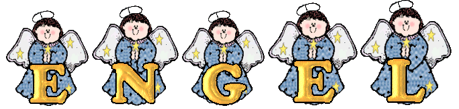 Was machen die Engel? Schreib einen Satz unter die Bilder.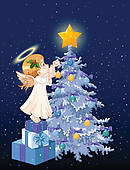 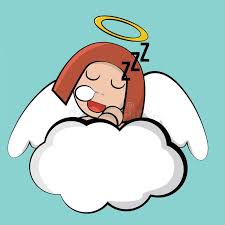 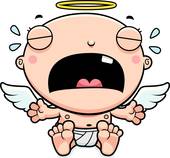 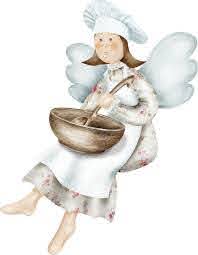 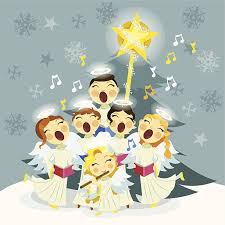 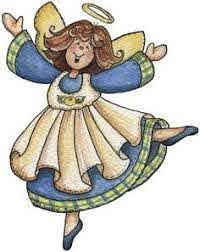 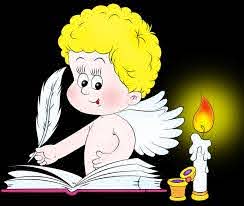 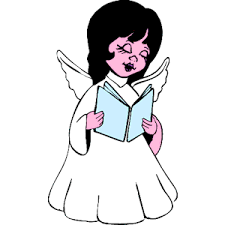 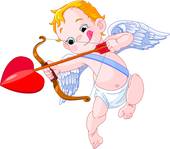 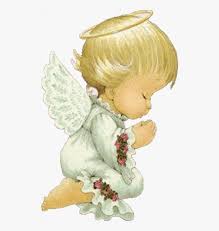 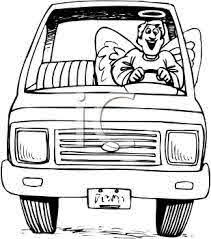 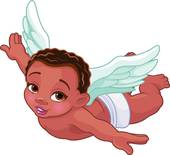 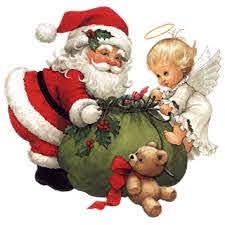 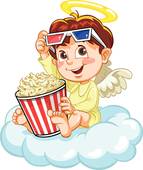 essen – singen – lesen – Gitarre spielen – trinken – beten – schlafen – den Christbaum schmücken – Auto fahren – schreiben – jagen - fliegen – den Weihnachtsmann treffen weinen – tanzen – kochen essen – singen – lesen – Gitarre spielen – trinken – beten – schlafen – den Christbaum schmücken – Auto fahren – schreiben – jagen - fliegen – den Weihnachtsmann treffen weinen – tanzen – kochen essen – singen – lesen – Gitarre spielen – trinken – beten – schlafen – den Christbaum schmücken – Auto fahren – schreiben – jagen - fliegen – den Weihnachtsmann treffen weinen – tanzen – kochen essen – singen – lesen – Gitarre spielen – trinken – beten – schlafen – den Christbaum schmücken – Auto fahren – schreiben – jagen - fliegen – den Weihnachtsmann treffen weinen – tanzen – kochen 